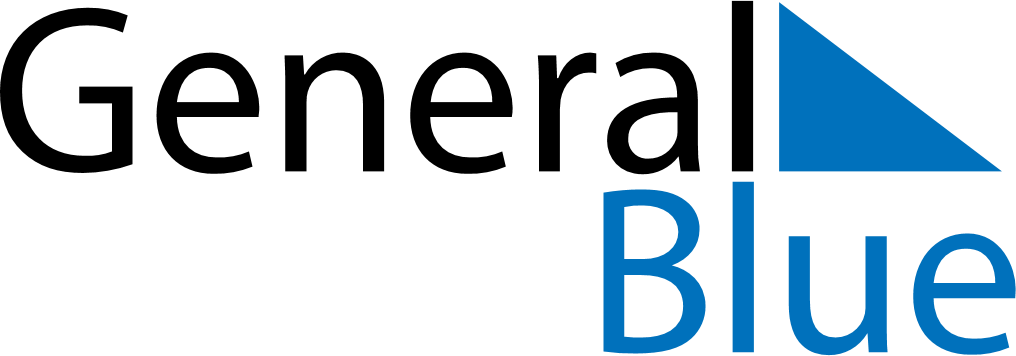 November 2136November 2136November 2136November 2136November 2136SundayMondayTuesdayWednesdayThursdayFridaySaturday123456789101112131415161718192021222324252627282930